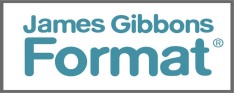 DECLARATION OF PERFORMANCEDoP NumberDECLARATION OF PERFORMANCEDP.JGF.L0021Unique identification code of the product type8400 Series Mortice Latch Lock8400 Series Mortice Latch Lock2Type, batch or serial number or any other element allowing identification of the construction8401, 8401R Series Mortice Latch Lock8401, 8401R Series Mortice Latch Lock3Intended use or uses of the construction product, in accordance with the applicable harmonized technical specification, as foreseen by the manufacturerFor use on fire and smoke compartment doors, when used with an appropriate door closing device to fulfil the self closing requirements of such doors, and therefore to ensure the door remains shut.For use on fire and smoke compartment doors, when used with an appropriate door closing device to fulfil the self closing requirements of such doors, and therefore to ensure the door remains shut.4Name, registered trade name or registered trade mark and contact address of the manufacturer required under Article 11(5)James Gibbons Format Limited, , Wednesfield, James Gibbons Format Limited, , Wednesfield, 5Where applicable, name and contract address of the authorised representative whose mandate covers the tasks specified in Article 12(2)N/AN/A6System or systems of assessment and verification of constancy of performance of the construction product as set out in CPR, Annex VSystem 1System 17In case of declaration of performance concerning a construction product covered by a harmonized standardEN 122090: 2003 Notified certification body No. 1121 performed type testing and issued test reports.EN 122090: 2003 Notified certification body No. 1121 performed type testing and issued test reports.8European Technical Assessment N/AN/A9Declared Performance (Harmonised technical specification EN 12209:2003)Declared Performance (Harmonised technical specification EN 12209:2003)Essential characteristicsEssential characteristicsPerformanceClosing forceClosing forceGrade 8, up to 200kg door mass, 15N maximum closing forceRe-latching force of latch boltRe-latching force of latch boltLess than 2.5 NLoad deformationLoad deformationLateral less than 2mm, Vertical less than 4mmResidual displacement after unloadingLateral 0.16mm, Vertical 0.02mmDurability of the latch actionDurability of the latch actionGrade X, 200,000 test cycles, 120 N load on latch boltAbility to maintain the door in the closed position and not contribute to the spread of fireAbility to maintain the door in the closed position and not contribute to the spread of fireGrade 1Dangerous substances (Annex ZA3)Dangerous substances (Annex ZA3)The materials in the product(s) do not contain any dangerous substance in excess of the maximum levels specified in existing European material standards or any national standards.10The performance of the product identified in points 1 and 2 is in conformity with the declared performance in point 9This declaration of performance is issued under the sole responsibility of the manufacturer identified in point 4This declaration of performance is issued under the sole responsibility of the manufacturer identified in point 4This declaration of performance is issued under the sole responsibility of the manufacturer identified in point 4This declaration of performance is issued under the sole responsibility of the manufacturer identified in point 4This declaration of performance is issued under the sole responsibility of the manufacturer identified in point 4This declaration of performance is issued under the sole responsibility of the manufacturer identified in point 4Signed for and on behalf of the manufacturer by:Signed for and on behalf of the manufacturer by:Signed for and on behalf of the manufacturer by:Signed for and on behalf of the manufacturer by:Signed for and on behalf of the manufacturer by:Signed for and on behalf of the manufacturer by:Inspected by (Print)N.BriceSignature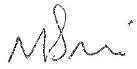 Date5th August 2016